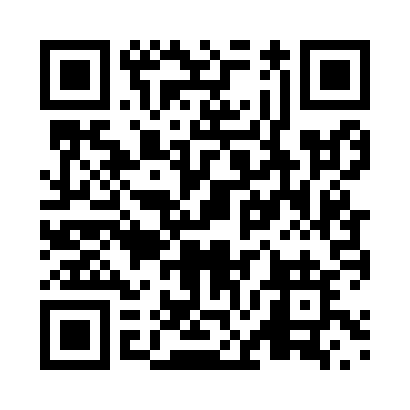 Prayer times for Comet, Ontario, CanadaWed 1 May 2024 - Fri 31 May 2024High Latitude Method: Angle Based RulePrayer Calculation Method: Islamic Society of North AmericaAsar Calculation Method: HanafiPrayer times provided by https://www.salahtimes.comDateDayFajrSunriseDhuhrAsrMaghribIsha1Wed4:596:271:296:268:319:592Thu4:586:261:296:278:3310:013Fri4:566:241:296:288:3410:024Sat4:546:231:296:288:3510:045Sun4:536:221:296:298:3610:056Mon4:516:211:296:298:3710:077Tue4:496:201:286:308:3810:088Wed4:486:181:286:318:3910:109Thu4:466:171:286:318:4010:1110Fri4:456:161:286:328:4110:1311Sat4:436:151:286:328:4210:1412Sun4:426:141:286:338:4310:1613Mon4:406:131:286:348:4410:1714Tue4:396:121:286:348:4510:1915Wed4:376:111:286:358:4610:2016Thu4:366:101:286:358:4710:2217Fri4:346:091:286:368:4810:2318Sat4:336:081:286:378:4910:2519Sun4:326:071:286:378:5010:2620Mon4:306:061:296:388:5110:2721Tue4:296:051:296:388:5210:2922Wed4:286:051:296:398:5310:3023Thu4:276:041:296:398:5410:3124Fri4:266:031:296:408:5510:3325Sat4:256:031:296:408:5610:3426Sun4:246:021:296:418:5710:3527Mon4:226:011:296:418:5810:3728Tue4:216:011:296:428:5810:3829Wed4:216:001:296:428:5910:3930Thu4:206:001:306:439:0010:4031Fri4:195:591:306:439:0110:41